
Complaints Procedure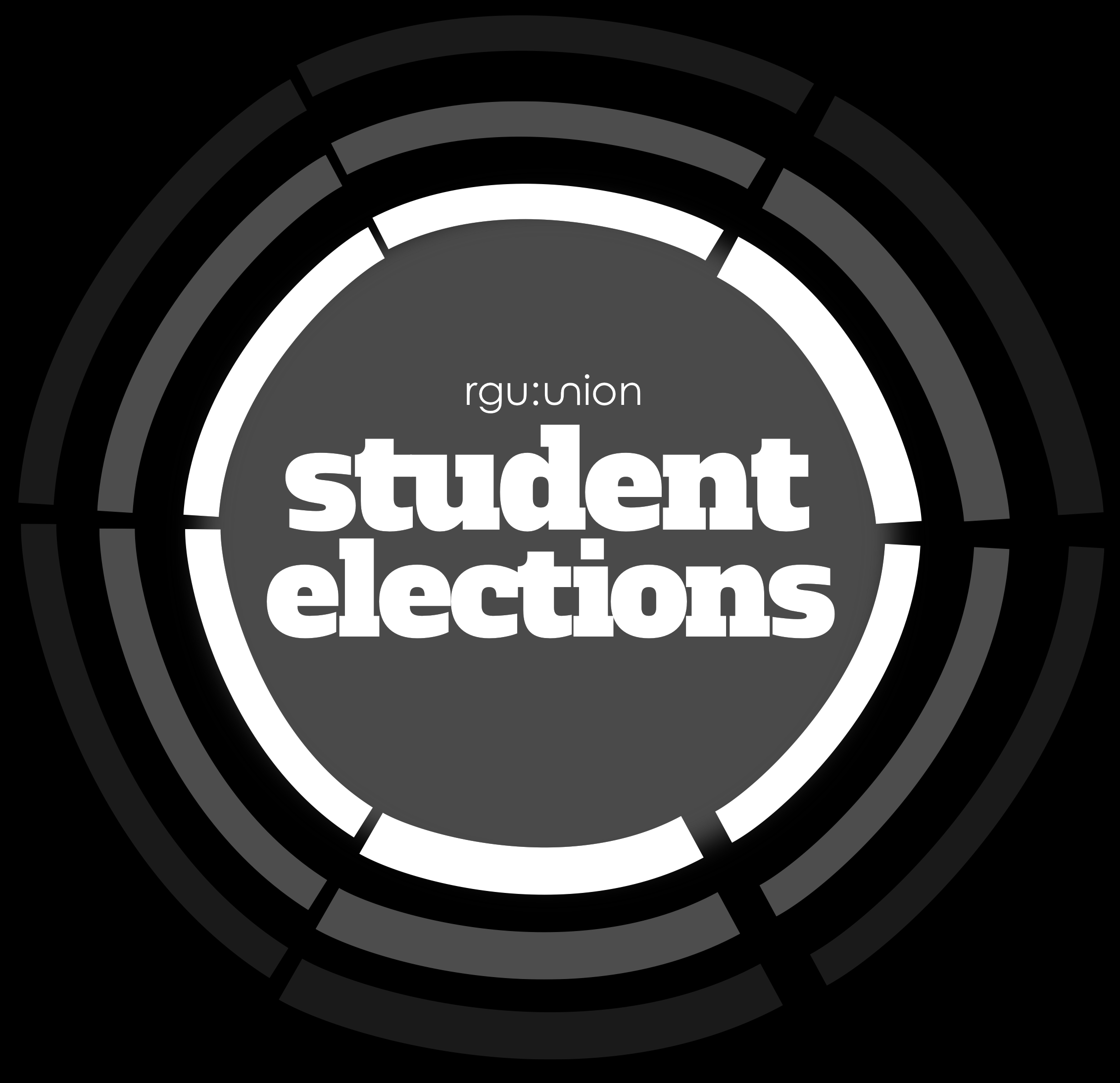 
Complaints Pro FormaThis form is to be completed in support of complaints made in accordance with the Elections Rules.Any complaints should be directed, in writing, to the Returning Officer, care of Michele Collie elections@rguunion.co.uk Signed:Date:	N.B.	Should you require advice and assistance in completing this form, or in relation to any other aspect of the Complaints Procedure, this may be obtained in writing, to the Returning Officer, care of Michele Collie. 